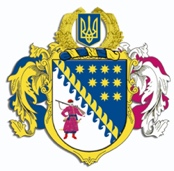 ДНІПРОПЕТРОВСЬКА ОБЛАСНА РАДАVIIІ СКЛИКАННЯПостійна комісія обласної ради з питань сім’ї, молоді та спорту49004, м. Дніпро, просп. Поля, 2П Р О Т О К О Л   № 29засідання постійної комісії ради05 березня 2024 року12.00Всього членів комісії:  6 осібПрисутні:                       6 осібВідсутні:                        0 особаПрисутні члени комісії: Кошляк М.А., Міфтахутдінова Д.А., Музика Д.С.,  Немченко К.І. (онлайн),  Світла В.В. (онлайн), Сірий О.С. (онлайн).Відсутні члени комісії: 0.У роботі комісії взяли участь:1. Гиренко Лілія Анатоліївна,  начальник управління з питань культури та спорту виконавчого апарату обласної ради2. Панченко Андрій Іванович, виконуючий обов’язки директора департаменту молоді і спорту Дніпропетровської обласної державної адміністрації3. Макашов Валерій Валерійович, заступник директора департаменту молоді і спорту Дніпропетровської обласної державної адміністрації – начальник управління у справах молоді4. Середюк Руслан Володимирович, радник Служби радників голови обласної ради5. Возна Вікторія Ігорівна, начальник відділу з питань молоді, спорту та гендерної політики управління з питань культури та спорту виконавчого апарату обласної ради 6. Рудковська Оксана Володимирівна, виконуюча обов’язки директора                           КЗ „Дніпропетровський обласний центр молодіжної роботи, утвердження української національної та громадянської ідентичності” ДОР”7. Петренко Юрій Леонідович, заступник директора департаменту соціального захисту населення Дніпропетровської обласної державної адміністрації8. Кощеєв Денис Юрійович, начальник управління регіонального розвитку департаменту економіки Дніпропетровської обласної державної адміністраціїГоловував:  голова постійної комісії Кошляк М.А.Порядок денний засідання постійної комісіїПро порядок денний засідання постійної комісії.Про внесення змін до рішення обласної ради від 03 грудня 2021 року                    № 154-9/VIII „Про регіональну цільову соціальну програму „Молодь Дніпропетровщини” на 2022 – 2026 роки” (із змінами)”.Про план роботи КЗ „Дніпропетровський обласний центр молодіжної роботи, утвердження української національної та громадянської ідентичності” ДОР”.Про рекомендацію до складу секретаріату пленарного засідання дев’ятнадцятої сесії Дніпропетровської обласної ради VIII скликання.СЛУХАЛИ: 1. Про порядок денний засідання постійної комісії.Інформація: Кошляк М.А.ВИРІШИЛИ: 1. Погодити порядок денний.Результати голосування:СЛУХАЛИ: 2.  Про внесення змін до рішення обласної ради від 03 грудня                   2021 року № 154-9/VIII „Про регіональну цільову соціальну програму „Молодь Дніпропетровщини” на 2022 – 2026 роки” (із змінами)”.Інформація: Макашова В.В.ВИРІШИЛИ: Інформацію заступника директора департаменту молоді і спорту Дніпропетровської обласної державної адміністрації – начальника управління у справах молоді Макашова В.В. взяти до відома.Рекомендувати сесії обласної ради затвердити проєкт рішення обласної ради „Про внесення змін до рішення обласної ради від 03 грудня                   2021 року № 154-9/VIII „Про регіональну цільову соціальну програму „Молодь Дніпропетровщини” на 2022 – 2026 роки” (із змінами)”.Результати голосування:СЛУХАЛИ: 3.  Про план роботи КЗ „Дніпропетровський обласний центр молодіжної роботи, утвердження української національної та громадянської ідентичності” ДОР”.Інформація: Рудковської О.В.Виступили: Світла В.В. про передачу на баланс КЗ „Дніпропетровський обласний центр молодіжної роботи, утвердження української національної та громадянської ідентичності” ДОР” трьох ноутбуків від благодійного фонду; про можливість передачі техніки та меблів з балансу  КП ,,Молодіжний центр міжнародного партнерства, позашкільної та неформальної освіти ,,Освіторіум” ДОР” на баланс КЗ „Дніпропетровський обласний центр молодіжної роботи, утвердження української національної та громадянської ідентичності” ДОР”; Кошляк М.А. про підписання меморандуму про співпрацю між ГО „Відділення Національного олімпійського комітету України в Дніпропетровській області” з КЗ „Дніпропетровський обласний центр молодіжної роботи, утвердження української національної та громадянської ідентичності” ДОР”; Музика Д.С. про важливість роботи із молоддю в територіальних громадах області.ВИРІШИЛИ: Інформацію виконуючої обов’язки директора КЗ „Дніпропетровський обласний центр молодіжної роботи, утвердження української національної та громадянської ідентичності” ДОР” Рудковської О.В. взяти до відома.Результати голосування:СЛУХАЛИ: 4.  Про рекомендацію до складу секретаріату пленарного засідання дев’ятнадцятої сесії Дніпропетровської обласної ради                               VIII скликання.Інформація: Кошляк М.А.Виступили: Музика Д.С., який повідомив, що при розгляді даного питання виникає конфлікт інтересів, тому для врегулювання конфлікту він не братиме участі у розгляді та голосуванні.ВИРІШИЛИ: Інформацію голови постійної комісії Кошляка М.А. взяти до відома. Рекомендувати Музику Д.С. до складу секретаріату пленарного засідання дев’ятнадцятої сесії Дніпропетровської обласної ради VIII скликання. Результати голосування:Голова постійної комісії		                           М.А. КОШЛЯКСекретар постійної комісії	                                      Д. А. МІФТАХУТДІНОВАза6проти0утрималися 0усього 6за–  6проти–  0утрималися–  0усього –  6за–  6проти–  0утрималися–  0усього –  6за– 5проти– 0утрималися– 1усього – 6